Фотографии ППЦЗ 12-885М (Полуприцеп-цистерна заправочная), гос. № АВ 0996 62.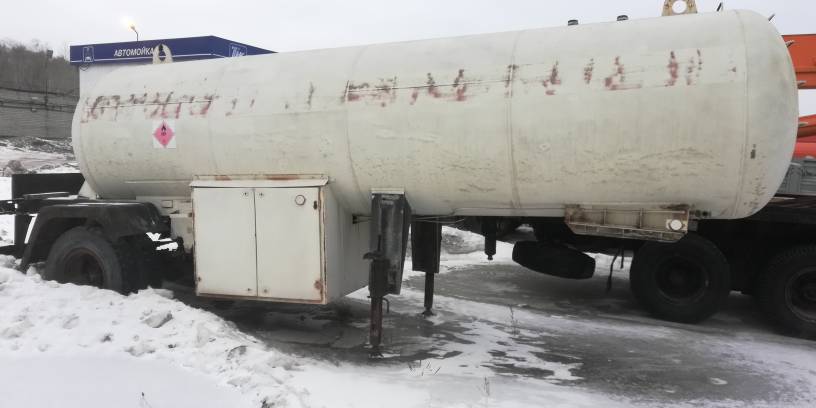 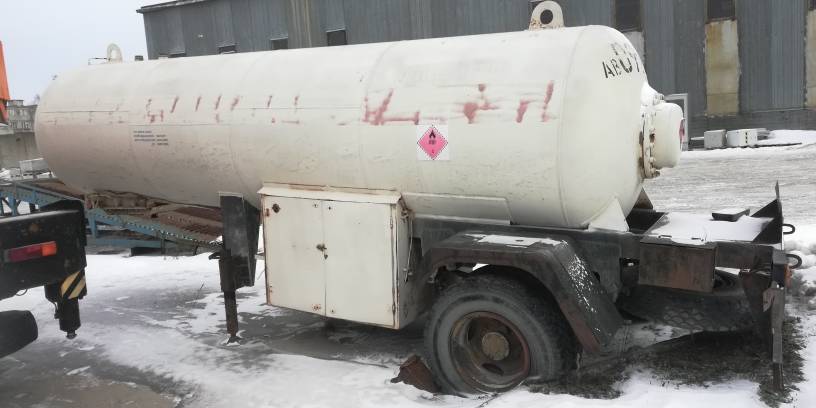 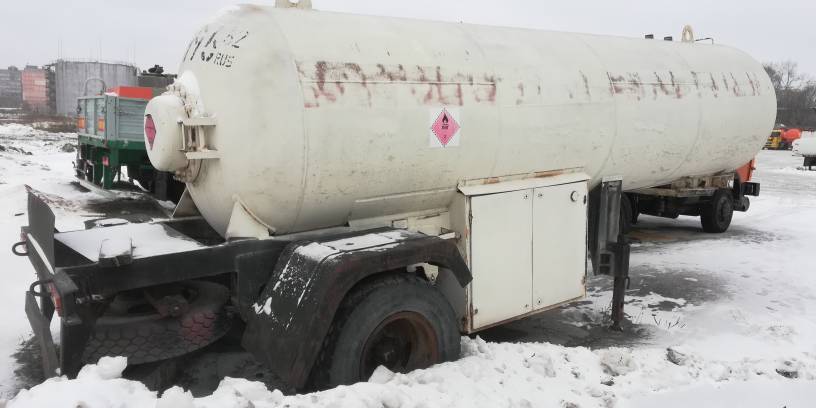 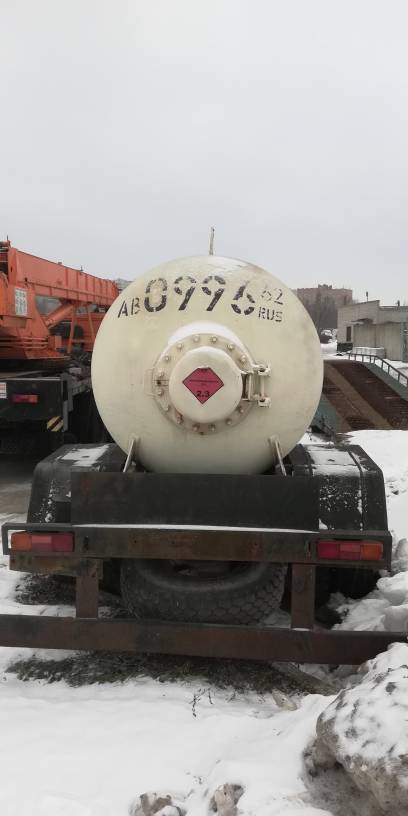 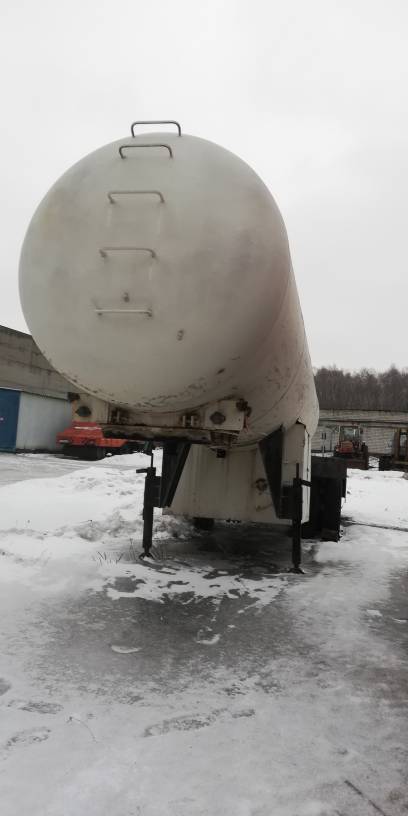 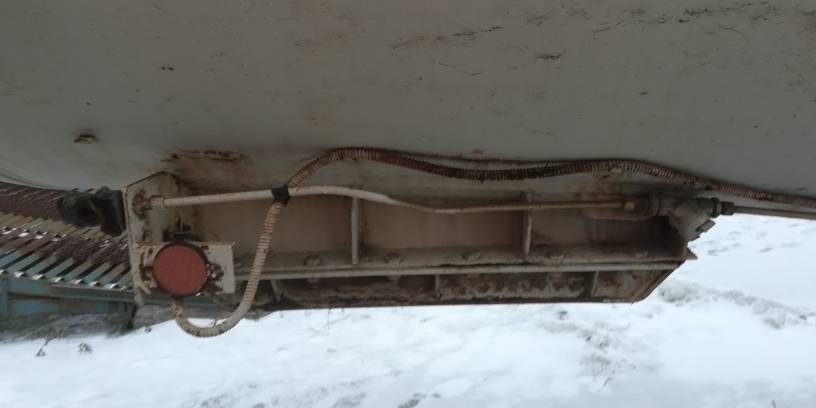 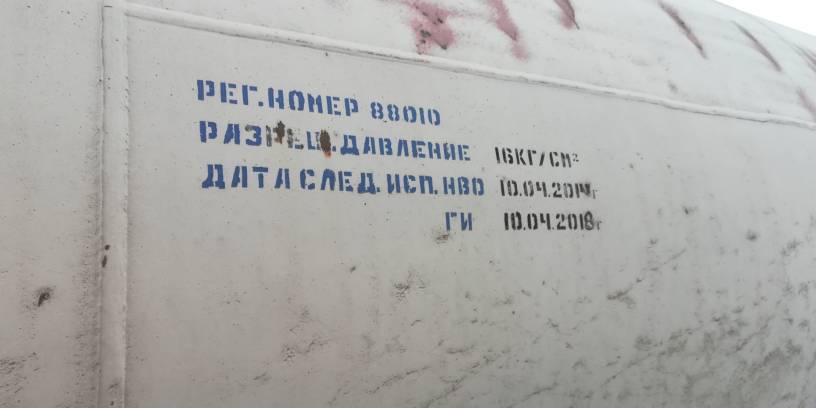 